OKTATÓI/KUTATÓI TELJESÍTMÉNY-ÖNÉRTÉKELŐ LAP 2019.     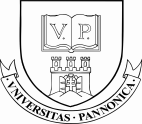 (2. rész)Oktató/Kutató neve:			Munkaköre/Beosztása:				Egység neve:			............................................			az értékelt	 a munkairányítói jogkört gyakorló	oktató/kutató aláírása	(értékelő)		vezető aláírása A VIZSGÁLT IDŐSZAK ÉRTÉKELÉSEA napi munkavégzés során jelentkeztek-e új követelmények, illetve történt-e változás a munkakörében (új, illetve megszűnt feladatok), ha igen, melyek ezek?.....................................................................................................................................................................................................................................................................................................................................................................................................................................................................A felelősségi körébe tartozó feladatok ellátása során milyen nehézségek merültek fel? Ezek milyen mértékben befolyásolták a kitűzött célok elérésében?.....................................................................................................................................................................................................................................................................................................................................................................................................................................................................A KÖVETKEZŐ IDŐSZAK CÉLJAI, TERVEIKérjük, röviden foglalja össze azokat a feladatokat, rövid-, illetve középtávú célokat, amelyek megvalósítását, illetve elérését a következő időszakra tervezi!fejlesztendő területek, karriertervezésFejlesztendő területek, készségek, képességekEbben a modulban azokat a területeket kérjük feltüntetni, amelyekkel kapcsolatban ismereteinek bővítését, esetleg bizonyos hiányosságainak pótlását tartja szükségesnek. (Ezek természetesen nem csak szakmai kérdések, hanem az adott munkakör ellátásához elengedhetetlen kompetenciák, készségek, képességek is lehetnek.).....................................................................................................................................................................................................................................................................................................................................................................................................................................................................A következő időszakra meghatározott feladatok hatékonyabb és színvonalasabb ellátása érdekében szükségesnek tartja-e részvételét valamilyen képzésben, illetve továbbképzésben? Ha igen, kérjük, jelölje meg az(ok)t!Szeretne-e a jelenlegitől eltérő területen, más munkakörben dolgozni?Megjegyzések:.....................................................................................................................................................................................................................................................................................................................................................................................................................................................................	Dátum (év/hónap/nap): .....................................................Oktatói/Kutatói tevékenységSzakmai célkitűzésekOktatás	Kontakt órák	Egyedi oktatási feladatok	Számonkérés	Oktatási segédlet	OktatásszervezésKutatás	Publikációk	Tud. közéleti tevékenység	Tud. utánpótlás nevelésMarketing	Marketing	EgyébEgyébTerület / feladatKépzés megnevezésHatáridő